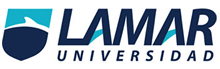 Fatima Gpe. Avalos Rojas2-BActividad: 3Materia: química 26/febrero/2016La vida y la química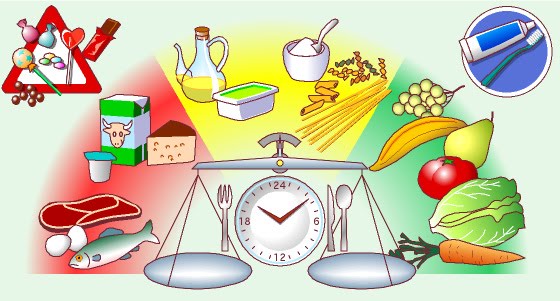 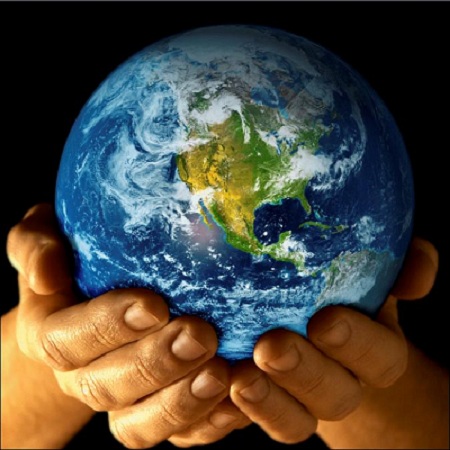 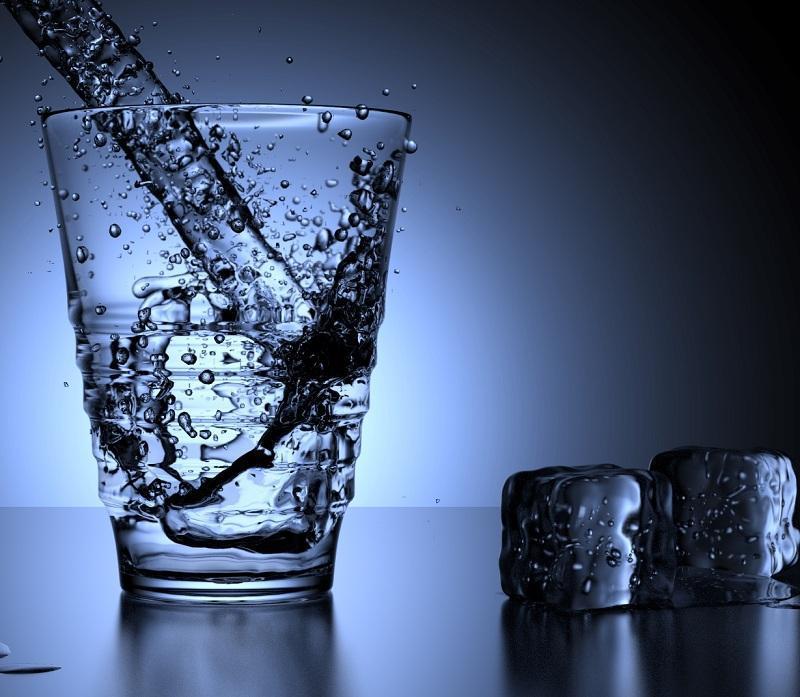 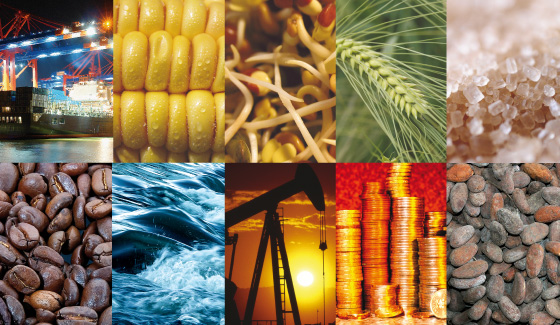 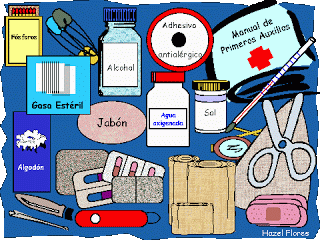 